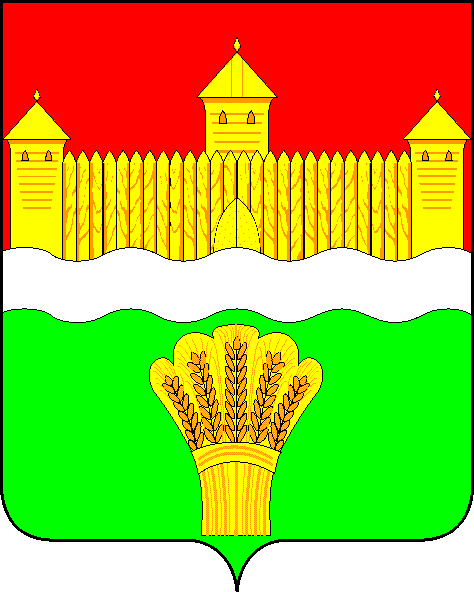 КЕМЕРОВСКАЯ ОБЛАСТЬ - КУЗБАСССОВЕТ НАРОДНЫХ ДЕПУТАТОВКЕМЕРОВСКОГО МУНИЦИПАЛЬНОГО ОКРУГАПЕРВОГО СОЗЫВАСЕССИЯ № 26РЕШЕНИЕот «30» июня 2021 г. № 411г. КемеровоОб утверждении Положения об оплате труда лиц, замещающих должности муниципальной службы управления по строительству администрации Кемеровского муниципального округа, и лиц, осуществляющих техническое обеспечение деятельности управления по строительству администрации Кемеровского муниципального округаВ соответствии с Трудовым кодексом Российской Федерации, Федеральным законом от 06.10.2003 № 131-ФЗ «Об общих принципах организации местного самоуправления в Российской Федерации», Федеральным законом от 02.03.2007 № 25-ФЗ «О муниципальной службе в Российской Федерации», Законом Кемеровском области от 30.06.2007                                № 103-ОЗ «О некоторых вопросах прохождения муниципальной службы», решением Совета народных депутатов Кемеровского муниципального округа  от 24.12.2019 № 20 «Об оплате труда лиц, замещающих должности муниципальной службы Кемеровского муниципального округа, и лиц, исполняющих обязанности по техническому обеспечению деятельности органов местного самоуправления Кемеровского муниципального округа»	РЕШИЛ:  	1. Утвердить положение об оплате труда лиц, замещающих должности муниципальной службы управления по строительству администрации Кемеровского муниципального округа, и лиц, осуществляющих техническое обеспечение деятельности управления по строительству администрации Кемеровского муниципального округа в редакции согласно приложению к настоящему решению.	2. Настоящее решение опубликовать в газете «Заря», на официальном сайте Совета народных депутатов Кемеровского муниципального округа в информационно-телекоммуникационной сети «Интернет» и на официальном сайте администрации Кемеровского муниципального округа в информационно-телекоммуникационной сети «Интернет».		3. Решение вступает в силу со дня его официального опубликования.		4. Контроль за исполнением настоящего решения возложить на               Бушмину З.П. – председателя комитета по социальным вопросам.Председатель Совета народных депутатов Кемеровского муниципального округа	              В.В. ХарлановичГлава округа                                                                                       М.В. КоляденкоПРИЛОЖЕНИЕк решению Совета народных депутатовКемеровского муниципального округаот «30» июня 2021 г. № 411Положение об оплате труда лиц,замещающих должности муниципальной службы управления по строительству администрации Кемеровского муниципального округа, и лиц, осуществляющих техническое обеспечение деятельности управления по строительству администрации Кемеровского муниципального округа1. Общие положения1.1. Настоящее Положение разработано в соответствии с Трудовым кодексом Российской Федерации, Федеральным законом от 02.03.2007                 № 25-ФЗ «О муниципальной службе в Российской Федерации», Законом Кемеровской области от 30.06.2007 № 103-ОЗ «О некоторых вопросах прохождения муниципальной службы», постановлением Коллегии Администрации Кемеровской области от 24.09.2010 № 423                                   «Об установлении нормативов формирования расходов на оплату труда депутатов, выборных должностных лиц местного самоуправления, осуществляющих свои полномочия на постоянной основе, и муниципальных служащих», решением Совета народных депутатов Кемеровского муниципального округа от 24.12.2019 № 20 «Об оплате труда лиц, замещающих должности муниципальной службы Кемеровского муниципального округа, и лиц, исполняющих обязанности по техническому обеспечению деятельности органов местного самоуправления Кемеровского муниципального округа» и определяет денежное содержание лиц, замещающих должности муниципальной службы управления по строительству администрации Кемеровского муниципального округа (далее – муниципальный служащий), и заработную плату лиц, исполняющих обязанности по техническому обеспечению деятельности управления по строительству администрации Кемеровского муниципального округа (далее – работник).  1.2. Нанимателем для муниципального служащего или работника является управление по строительству администрации Кемеровского муниципального округа, от имени которого полномочия нанимателя осуществляет представитель нанимателя (работодатель).Представителем нанимателя (работодателем) может быть глава округа, руководитель органа местного самоуправления Кемеровского муниципального округа или иное лицо, уполномоченное исполнять обязанности представителя нанимателя (работодателя).1.3. Для целей настоящего Положения используются следующие термины и понятия:1.3.1. Лица, замещающие должности муниципальной службы – лица, замещающие должности, предусмотренные штатным расписанием управления по строительству администрации Кемеровского муниципального округа с установленным кругом обязанностей по обеспечению исполнения полномочий управления по строительству администрации Кемеровского муниципального округа.1.3.2. Лица, исполняющие обязанности по техническому обеспечению деятельности управления по строительству администрации Кемеровского муниципального округа – лица, замещающие должности, предусмотренные штатным расписанием управления по строительству администрации Кемеровского муниципального округа для технического обеспечения его деятельности.1.3.3. Руководитель управления по строительству администрации Кемеровского муниципального округа (далее - руководитель):начальник управления по строительству администрации Кемеровского муниципального округа.1.4. Денежное содержание муниципальным служащим и заработная плата работникам выплачивается из бюджета Кемеровского муниципального округа (фондов оплаты труда муниципальных служащих и работников, предусмотренных сметами на содержание управления по строительству администрации Кемеровского муниципального округа).Порядок формирования и распределения фондов оплаты труда муниципальных служащих и работников определяется руководителем управления по строительству администрации Кемеровского муниципального округа.1.5. При выплате денежного содержания (заработной платы) работодатель обязан извещать в письменной форме каждого муниципального служащего (работника):1.5.1. О составных частях денежного содержания (заработной платы), причитающейся ему за соответствующий период;1.5.2. О размерах иных сумм, начисленных муниципальному служащему и работнику, в том числе денежной компенсации за нарушение работодателем установленного срока соответственно выплаты денежного содержания (заработной платы), оплаты отпуска, выплат при увольнении и (или) других выплат, причитающихся муниципальному служащему, работнику;1.5.3. О размерах и об основаниях произведенных удержаний;1.5.4. Об общей денежной сумме, подлежащей выплате.1.6. Денежное содержание (заработная плата) выплачивается не реже, чем каждые полмесяца. Конкретная дата выплаты денежного содержания (заработной платы) устанавливается правилами внутреннего трудового распорядка управления по строительству администрации Кемеровского муниципального округа или трудовым договором не позднее 15 календарных дней со дня окончания периода, за который она начислена. При совпадении дня выплаты с выходным или нерабочим праздничным днем выплата денежного содержания (заработной платы) производится накануне этого дня.1.7. Оплата отпуска производится не позднее, чем за три дня до его начала. Назначение пособия по временной нетрудоспособности производится в течение 10 календарных дней со дня обращения муниципального служащего или работника за его получением с необходимыми документами. Выплата пособий осуществляется в ближайший после назначения пособий день, установленный для выплаты денежного содержания (заработной платы) в ближайший день выдачи денежного содержания (заработной платы), следующий за датой представления надлежаще оформленного листка временной нетрудоспособности.1.8. Удержания из денежного содержания муниципального служащего и заработной платы работника производятся только в случаях, предусмотренных Трудовым кодексом РФ и иными федеральными законами.1.9. При прекращении трудового договора с муниципальным служащим или  работником выплата всех сумм, причитающихся муниципальному служащему или работнику от работодателя, производится в день увольнения. Если муниципальный служащий или работник в день увольнения не работал, то соответствующие суммы должны быть выплачены не позднее следующего дня после предъявления уволенным муниципальным служащим или работником требования о расчете.2. Оплата труда муниципальных служащих управления по строительству администрации Кемеровского муниципального округа2.1. Оплата труда муниципальных служащих производится в виде денежного содержания. Денежное содержание муниципальных служащих, состоит из должностного оклада в соответствии с замещаемой им должностью муниципальной службы (далее – должностной оклад), ежемесячных и иных дополнительных выплат денежного содержания муниципальных служащих:1) ежемесячная надбавка к должностному окладу за особые условия муниципальной службы;2) ежемесячная надбавка к должностному окладу за выслугу лет;3) ежемесячная надбавка к должностному окладу за ученую степень, ученое звание и почетное звание Российской Федерации;4) ежемесячная надбавка за особые условия муниципальной службы лицам, в основные служебные обязанности которых входит проведение правовой экспертизы правовых актов и проектов правовых актов, подготовка и редактирование проектов правовых актов, и их визирование в качестве юриста или исполнителя, имеющим высшее юридическое образование;5) премия по результатам работы;6) материальная помощь и единовременная выплата при предоставлении ежегодного оплачиваемого отпуска;7) доплата за исполнение обязанностей временно отсутствующего муниципального служащего без освобождения от работы, определенной трудовым договором;8) другие виды надбавок и выплат, предусмотренные федеральными законами, законами Кемеровской области - Кузбасса.2.1.1. Решение об установлении размеров ежемесячных и иных дополнительных выплат муниципальным служащим, а также об осуществлении им дополнительных выплат принимаются руководителем.2.2. Должностной оклад муниципального служащего.Предельный размер должностных окладов муниципальных служащих устанавливается работодателем и утверждается в штатном расписании муниципальных служащих в пределах, установленных решением Совета народных депутатов Кемеровского муниципального округа от 24.12.2019                 № 20 «Об оплате труда лиц, замещающих должности муниципальной службы Кемеровского муниципального округа, и лиц, исполняющих обязанности по техническому обеспечению деятельности органов местного самоуправления Кемеровского муниципального округа».Конкретные размеры должностных окладов муниципальных служащих определяются работодателем и утверждаются в штатном расписании муниципальных служащих.Изменение и повышение должностных окладов муниципальных служащих осуществляются в соответствии с законодательством Российской Федерации и законодательством Кемеровской области - Кузбасса и утверждаются решением Совета народных депутатов Кемеровского муниципального округа.2.3. Ежемесячная надбавка к должностному окладу за особые условия муниципальной службы. 2.3.1. Устанавливается муниципальным служащим дифференцированно с учетом сложности и напряженности выполняемой работы и не может превышать 150 процентов должностного оклада. К особым условиям муниципальной службы относятся:сложность работы (выполнение заданий особой сложности и важности, подготовка, редактирование, визирование проектов правовых актов);напряженность работы (большой объем работы, необходимость выполнения работы в короткие сроки, оперативность в принятии решений);специальный режим работы (выполнение должностных обязанностей за пределами нормальной продолжительности рабочего времени).2.3.2. Надбавка устанавливается в следующих размерах:в размере не менее 100 процентов от должностного оклада муниципальных служащих, относящихся к высшей группе должностей муниципальной службы, учреждаемые для непосредственного обеспечения исполнения полномочий лица, замещающего муниципальную должность;в размере не менее 75 процентов от должностного оклада муниципальных служащих, относящихся к высшей группе должностей муниципальной службы, учреждаемые для обеспечения исполнения полномочий местной администрации;в размере не менее 50 процентов от должностного оклада иных муниципальных служащих.Конкретный размер надбавки муниципальному служащему за особые условия муниципальной службы устанавливается руководителем с учетом сложности, напряженности выполняемой работы и специального режима работы правовым актом управления по строительству администрации Кемеровского муниципального округа на календарный год с обязательным учетом профессиональной подготовки, опыта работы по специальности и замещаемой муниципальной должности. Руководитель вправе решать вопрос об изменении размера установленной надбавки в случаях изменения характера и режима службы, снижения результатов служебной деятельности, привлечения к дисциплинарной ответственности. Муниципальный служащий предупреждается в соответствии с действующим законодательством Российской Федерации об уменьшении размера установленной ежемесячной надбавки к должностному окладу за особые условия муниципальной службы за два месяца до наступления даты снижения вышеуказанной надбавки. Для лиц, впервые принятых на муниципальную службу в управление по строительству администрации Кемеровского муниципального округа, размер надбавки за особые условия муниципальной службы не может превышать 20 процентов должностного оклада в течение первых трех месяцев службы.2.3.3. Муниципальным служащим, в должностные обязанности, которых входит подготовка, редактирование, визирование проектов правовых актов, кроме лиц, занимающих должности консультанта-советника, главного специалиста, а также лиц, указанных в подпункте 4 пункта 2.1 настоящего Положения,  устанавливается сверх надбавки, указанной в пункте 2.3.2 настоящего Положения, надбавка за особые условия муниципальной службы в размере не менее 10 процентов от должностного оклада. Конкретный размер указанной надбавки муниципальному служащему устанавливается руководителем правовым актом управления по строительству администрации Кемеровского муниципального округа на календарный год с обязательным учетом профессиональной подготовки, опыта работы по специальности и замещаемой муниципальной должности. Руководитель вправе принять решение об изменении размера вышеуказанной надбавки. Муниципальный служащий предупреждается в соответствии с действующим законодательством Российской Федерации об уменьшении размера установленной ежемесячной надбавки за два месяца до наступления даты снижения вышеуказанной надбавки.2.4. Ежемесячная надбавка к должностному окладу за выслугу лет.Устанавливается в зависимости от стажа муниципальной службы в следующих размерах:Ежемесячная надбавка к должностному окладу за выслугу лет выплачивается с момента возникновения права на назначение этой надбавки.2.5. Ежемесячная надбавка за ученую степень, ученое звание и почетное звание Российской Федерации.Устанавливается в размере от 10 до 20 процентов должностного оклада: - 20 процентов должностного оклада - муниципальным служащим, имеющим ученую степень доктора наук или ученое звание профессора;- 10 процентов должностного оклада - муниципальным служащим, имеющим ученую степень кандидата наук или ученое звание доцента, а также муниципальным служащим, которым присвоено почетное звание Российской Федерации.Перечень почетных званий Российской Федерации устанавливается Указом Президента Российской Федерации от 07.09.2010                                               № 1099  «О мерах по совершенствованию государственной наградной системы Российской Федерации» (вместе с «Положением                                             о государственных наградах Российской Федерации», «Статутами орденов Российской Федерации, положениями о знаках отличия Российской Федерации, медалях Российской Федерации, почетных званиях Российской Федерации, описаниями названных государственных наград Российской Федерации и нагрудных знаков к почетным званиям Российской Федерации»).Основанием начисления, перерасчета и выплаты указанной надбавки является правовой акт управления по строительству администрации Кемеровского муниципального округа.Право на установление или изменение ежемесячной надбавки за ученую степень, ученое звание и почетное звание Российской Федерации возникает: - при присвоении почетного звания - со дня присвоения; - при присуждении ученой степени доктора наук или кандидата наук - со дня принятия Министерством образования и науки Российской Федерации решения о выдаче диплома. Ежемесячная надбавка к должностному окладу за ученую степень, ученое звание и почетное звание Российской Федерации осуществляется в пределах экономии фонда оплаты труда. Данная надбавка устанавливается на календарный год правовым актом управления по строительству администрации Кемеровского муниципального округа.2.6. Ежемесячная надбавка за особые условия муниципальной службы лицам, в основные служебные обязанности которых входит проведение правовой экспертизы правовых актов и проектов правовых актов, подготовка и редактирование проектов правовых актов, и их визирование в качестве юриста или исполнителя, имеющим высшее юридическое образование.Размер ежемесячной надбавки устанавливается в размере не более 100 процентов должностного оклада. Перечень муниципальных служащих, которым устанавливается данная надбавка, утверждается руководителем. Данная надбавка устанавливается на очередной календарный год правовым актом управления по строительству администрации Кемеровского муниципального округа. Руководитель вправе принять решение об изменении размера установленной надбавки. Муниципальный служащий предупреждается в соответствии с действующим законодательством Российской Федерации об уменьшении размера установленной ежемесячной надбавки за два месяца до наступления даты снижения вышеуказанной надбавки.Для лиц, впервые принятых на муниципальную службу в управление по строительству администрации Кемеровского муниципального округа, ежемесячная надбавка за особые условия муниципальной службы лицам, в основные служебные обязанности которых входит проведение правовой экспертизы правовых актов и проектов правовых актов, подготовка и редактирование проектов правовых актов и их визирование в качестве юриста или исполнителя, имеющим высшее юридическое образование, не устанавливается в течение первых трех месяцев службы.2.7. Премирование муниципальных служащих по результатам работы.        В целях стимулирования и заинтересованности муниципальных служащих в результате своего труда, развития инициативы при решении задач, стоящих перед управлением по строительству администрации Кемеровского муниципального округа, производится премирование муниципальных служащих за месяц с учетом исполнения должностных обязанностей муниципальным служащим.  	Размер премий по результатам работы за месяц не может быть ниже 25 процентов должностного оклада.	Перечень служащих, с указанием размера ежемесячного премирования, утверждается руководителем. Данная выплата устанавливается на календарный год правовым актом управления по строительству администрации Кемеровского муниципального округа. Руководитель вправе решать вопрос об изменении размера установленной премии. Муниципальный служащий предупреждается в соответствии с действующим законодательством Российской Федерации об уменьшении размера установленной премии за два месяца до наступления даты снижения вышеуказанной премии. 	Премирование может производиться по результатам выполнения разовых и иных поручений, а также в других случаях, предусмотренных правовыми актами управления по строительству администрации Кемеровского муниципального округа. 2.8. Единовременная выплата при предоставлении ежегодного оплачиваемого отпуска муниципальному служащему.Производится один раз в календарном году в размере одного должностного оклада при предоставлении муниципальному служащему ежегодного оплачиваемого отпуска независимо от его продолжительности.Единовременная выплата производится на основании заявления муниципального служащего о предоставлении отпуска.При разделении отпуска на части единовременная выплата к отпуску производится к одной из частей отпуска, указанной в заявлении муниципального служащего.Муниципальным служащим, впервые принятым на работу в управление по строительству администрации Кемеровского муниципального округа в текущем календарном году, которым не был предоставлен ежегодный оплачиваемый отпуск, единовременная выплата к отпуску производится пропорционально отработанному времени с момента приема на работу до окончания календарного года по заявлению служащего. В том случае, если муниципальному служащему в текущем календарном году не был предоставлен отпуск по производственной необходимости и с его согласия, единовременная выплата осуществляется по заявлению работника.При увольнении муниципального служащего, единовременная выплата осуществляется за фактически отработанное время в текущем календарном году.Единовременная выплата к отпуску выплачивается исходя из установленного штатным расписанием должностного оклада по замещаемой должности на момент ее выплаты.2.9. Материальная помощь.Устанавливается в размере двух месячных должностных окладов и выплачивается ежемесячно в течение календарного года из расчета 1/12 двух должностных окладов в месяц.Материальная помощь может быть оказана в других случаях, предусмотренных правовым актом управления по строительству администрации Кемеровского муниципального округа.2.10. Доплата за исполнение обязанностей временно отсутствующего муниципального служащего без освобождения от работы, определенной трудовым договором, производится в следующих размерах:2.10.1. При исполнении обязанностей по иной должности муниципальной службы – до 50 процентов должностного оклада муниципального служащего, исполняющего обязанности временно отсутствующего муниципального служащего.2.10.2. Конкретный размер доплаты за исполнение обязанностей временно отсутствующего муниципального служащего без освобождения от работы, определенной трудовым договором, определяется работодателем.2.11. С письменного согласия муниципального служащего ему может быть поручено выполнение в течение установленной продолжительности рабочего дня наряду с работой, определенной трудовым договором, дополнительной работы по другой или такой же должности за дополнительную оплату.Поручаемая муниципальному служащему дополнительная работа по другой должности может осуществляться путем совмещения должностей. Поручаемая муниципальному служащему дополнительная работа по такой же должности может осуществляться путем расширения зон обслуживания, увеличения объема работ. Срок, в течение которого муниципальный служащий будет выполнять дополнительную работу, ее содержание и объем устанавливаются работодателем с письменного согласия муниципального служащего.Муниципальный служащий имеет право досрочно отказаться от выполнения дополнительной работы, а работодатель - досрочно отменить поручение о ее выполнении, предупредив об этом другую сторону в письменной форме не позднее, чем за три рабочих дня.2.12. Районный коэффициент к денежному содержанию устанавливается в размерах и порядке, определяемых федеральным законодательством.2.13. При утверждении фонда оплаты труда, сверх суммы средств, направляемых для выплаты должностных окладов муниципальным служащим, предусматриваются следующие средства на выплату (в расчете на год):2.13.1. Ежемесячной надбавки к должностному окладу за особые условия муниципальной службы - 6,5 должностных окладов;2.13.2. Ежемесячной надбавки к должностному окладу за выслугу лет - 3 должностных оклада;2.13.3. Ежемесячной премии по результатам работы - 3 должностных оклада;2.13.4. Материальной помощи и единовременной выплаты при предоставлении ежегодного оплачиваемого отпуска - 3 должностных оклада.2.14. Ежемесячная надбавка к должностному окладу за ученую степень, ученое звание и почетное звание Российской Федерации осуществляется в пределах экономии фонда оплаты труда.2.15. Ежемесячная надбавка за особые условия муниципальной службы лицам, в основные обязанности которых входит проведение правовой экспертизы правовых актов и проектов правовых актов, подготовка и редактирование проектов правовых актов, и их визирование в качестве юриста или исполнителя, имеющим высшее юридическое образование планируется в пределах экономии по фонду оплаты труда.2.16. Ежемесячная надбавка за особые условия муниципальной службы лицам, в служебные обязанности, которых входит подготовка, редактирование, визирование проектов правовых актов, кроме лиц, указанных в подпункте 4 пункта 2.1 настоящего Положения, планируется в пределах экономии по фонду оплаты труда.2.17. При экономии фонда оплаты труда муниципальным служащим могут выплачиваться поощрительные выплаты к праздничным датам, к юбилейным датам, в связи с вступлением в брак, рождением ребенка, выходом на пенсию при достижении пенсионного возраста и другие.Основания, размеры и порядок предоставления поощрительных выплат устанавливаются правовым актом управления по строительству администрации Кемеровского муниципального округа.3. Оплата труда лиц, исполняющих обязанности по техническому обеспечению деятельности органов местного самоуправления Кемеровского муниципального округа3.1. Предельные размеры должностных окладов работников, устанавливаются решением Совета народных депутатов Кемеровского муниципального округа от 24.12.2019 № 20 «Об оплате труда лиц, замещающих должности муниципальной службы Кемеровского муниципального округа, и лиц, исполняющих обязанности по техническому обеспечению деятельности органов местного самоуправления Кемеровского муниципального округа». Конкретные размеры должностных окладов работников определяются работодателем и утверждаются в штатном расписании.3.2. Работникам выплачиваются следующие надбавки:3.2.1. Ежемесячная надбавка за сложность, напряженность и специальный режим работы - в размере до 50 процентов должностного оклада;3.2.2. Ежемесячная надбавка за выслугу лет к должностному окладу в следующих размерах:3.3. Работникам по результатам работы за месяц выплачиваются премии. Размер премий по результатам работы не может быть ниже 25 процентов должностного оклада.Премирование может производиться по результатам выполнения разовых и иных поручений, а также в других случаях, предусмотренных правовыми актами органов местного самоуправления Кемеровского муниципального округа.3.4. Конкретный размер надбавки за сложность, напряженность и специальный режим работы и премий определяется работодателем.3.5. Материальная помощь работникам предусматривается в размере двух должностных окладов в год. Выплата производится ежемесячно из расчета 1/12 двух должностных окладов в месяц.Материальная помощь может быть оказана в других случаях и определяется правовым актом управления по строительству администрации Кемеровского муниципального округа.3.6. Доплата за исполнение обязанностей временно отсутствующего работника без освобождения от работы, определенной трудовым договором, производится в размере до 50 процентов должностного оклада работника, исполняющего обязанности временно отсутствующего.Конкретный размер доплаты за исполнение обязанностей временно отсутствующего работника без освобождения от работы, определенной трудовым договором, определяется работодателем.3.7. С письменного согласия работника ему может быть поручено выполнение в течение установленной продолжительности рабочего дня наряду с работой, определенной трудовым договором, дополнительной работы по другой или такой же должности за дополнительную оплату.Поручаемая работнику дополнительная работа по другой должности может осуществляться путем совмещения должностей. Поручаемая работнику дополнительная работа по такой же должности может осуществляться путем расширения зон обслуживания, увеличения объема работ. Срок, в течение которого работник будет выполнять дополнительную работу, ее содержание и объем устанавливаются работодателем с письменного согласия работника.Работник имеет право досрочно отказаться от выполнения дополнительной работы, а работодатель - досрочно отменить поручение о ее выполнении, предупредив об этом другую сторону в письменной форме не позднее, чем за три рабочих дня.3.8. Районный коэффициент к заработной плате устанавливается в размерах и порядке, определяемых федеральным законодательством.3.9. При утверждении фонда оплаты труда для работников сверх суммы средств, направляемых для выплаты должностных окладов, предусматриваются следующие средства на выплату (в расчете на год):3.9.1. Ежемесячной надбавки за сложность, напряженность и специальный режим работы - в размере 2,5 должностных окладов, для водителей в размере 4,5 должностных оклада;3.9.2. Ежемесячной надбавки за выслугу лет - в размере 2 должностных окладов, для водителей указанная надбавка не предусмотрена;3.9.3. Премий по результатам работы за месяц - в размере 3 должностных окладов;3.9.4. Материальной помощи - в размере 2 должностных окладов.3.10. Работа в выходные и праздничные дни оплачивается в двойном размере.3.11. При экономии фонда оплаты труда работникам могут выплачиваться поощрительные выплаты к праздничным датам, к юбилейным датам, в связи с вступлением в брак, рождением ребенка, выходом на пенсию при достижении пенсионного возраста и другие.Основания, размеры и порядок предоставления поощрительных выплат устанавливаются правовым актом управления по строительству администрации Кемеровского муниципального округа.4. Ответственность работодателяЗа задержку выплаты денежного содержания муниципальным служащим и заработной платы работникам и другие нарушения оплаты труда работодатель несет ответственность в соответствии с трудовым законодательством Российской Федерации.При стаже работыВ процентах от должностного окладаот 1 года до 5 лет10от 5 лет до 10 лет15от 10 лет до 15 лет20от 15 лет и выше30При стаже работыВ процентах от должностного окладаот 3 до 8 лет10свыше 8 лет до 13 лет15свыше 13 лет до 18 лет20свыше 18 лет до 23 лет25свыше 23 лет30